企业注册流程在浏览器中搜索打开相关学校就业信息网。如：沈阳工学院就业信息网http://sygxy.bysjy.com.cn/，点击单位登录/注册，在跳转后的页面点击注册。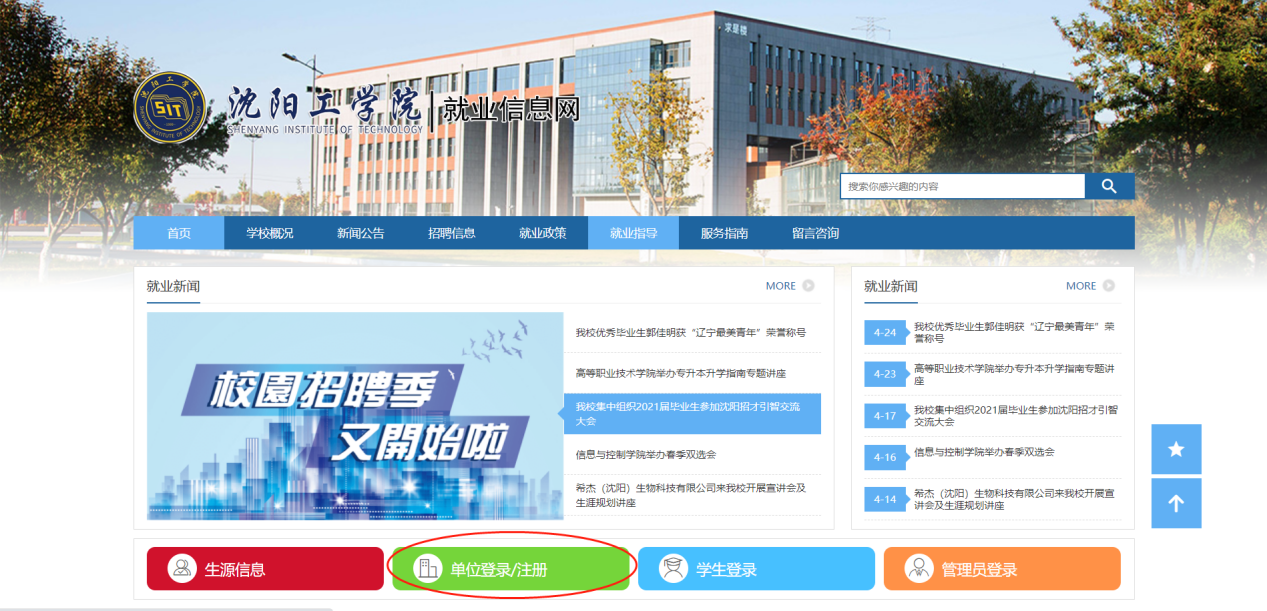 填写公司信息单位名称：单位名称请与单位营业执照企业全称一致！统一社会信用代码：18位统一社会信用代码/9位组织机构代码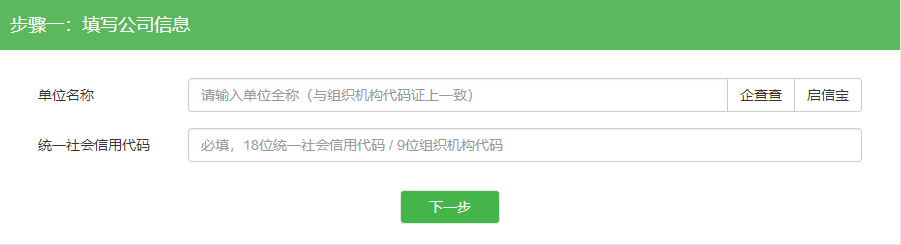 帐号申请该单位名称/统一社会信用代码是首次注册填写帐号信息用户姓名：申请人姓名所属部门：申请人所在的部门联系手机：注册的手机号登录密码：后期登录的密码图形验证码：手机验证码：认证材料：需要先点击“下载帐号授权书模板”，按照模板要求完善之后拍照上传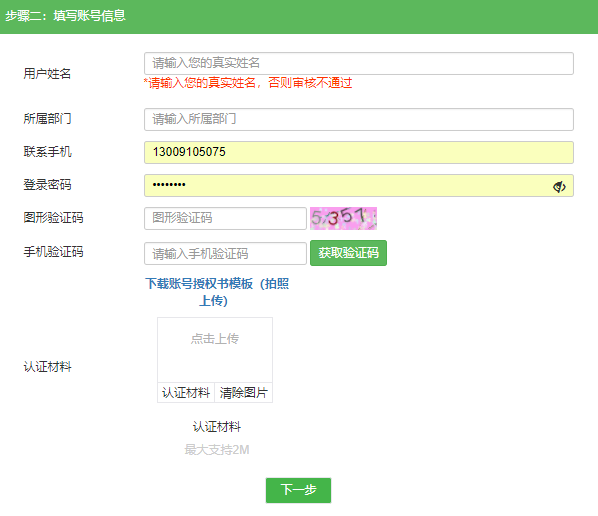 公司认证资料所在省份：所在城市：单位地址：固定电话：座机；单位邮箱：招聘邮箱：用于学生在平台投递简历；邮编：单位性质：填写企业性质；所属行业：填写所属行业（用于系统的行业信息精准推送）；单位规模：填写企业规模；注册资金：单位标签：企业资料：上传企业组织机构代码证以及营业执照，须上传原件的彩色扫描件或加盖彩色公章，若为三证合一的营业执照则只需上传营业执照即可；如果是院校、培训机构请上传办学许可证公司简介：单位的简要介绍。申请招聘信息申请类型：宣讲会、双选会、在线招聘任、暂不招聘选其一；招聘信息渠道：请自行选择；是否校友企业：请自行选择；招聘需求：请自行填写；申请说明：请输入对场地大小以及多媒体等设备的需求；招聘简章：请填写贵单位招聘简章；点击提交并绑定微信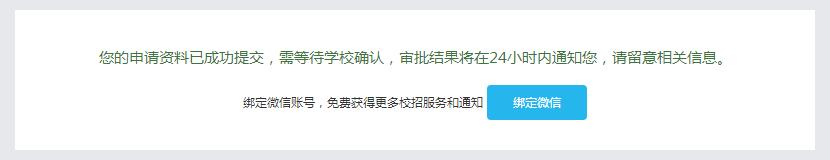 （2）该单位名称/统一社会信用代码帐号已经被注册填写帐号信息申请类型：申请加入公司（需要公司管理员审核帐号申请，不需要上传管理员授权书）；申请成为管理员（需要平台审核帐号申请，需要上传管理员授权书）用户姓名：申请人姓名所属部门：申请人所在的部门联系手机：注册的手机号登录密码：后期登录的密码图形验证码：手机验证码：认证材料：需要先点击“下载帐号授权书模板”，按照模板要求完善之后拍照上传（如果申请类型为：加入该公司，则不需要上传管理员授权书）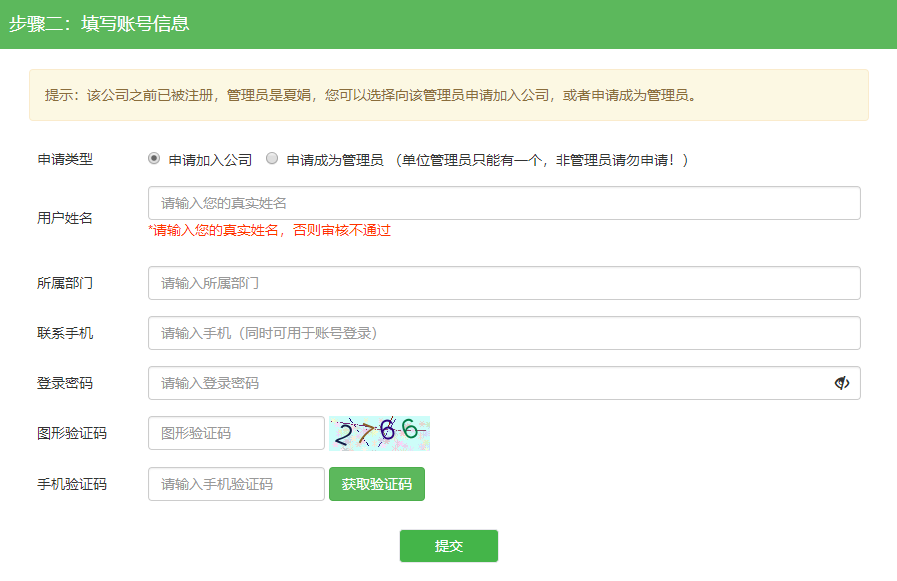 点击提交并绑定微信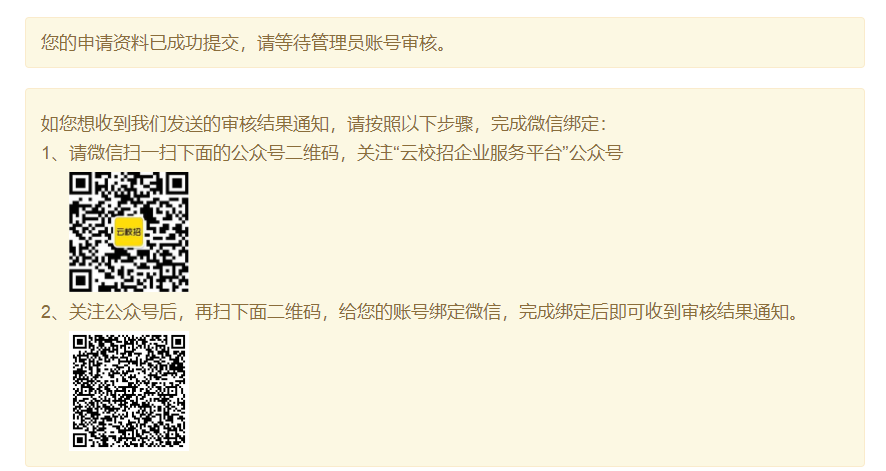 